Elállási nyilatkozat(csak a szerződéstől való elállási szándék esetén töltse ki és juttassa vissza)Elállási nyilatkozatCímzett:GEOMAT s.r.o., IČ: 25514971, Pražákova 1008/69, 639 00 Brno, Cseh Köztársaság, bejegyezve a Brnói Járási Kereskedelmi Bíróság által vezetett cégnyilvántartásban, a C szakasz 29517. bejegyzésében, tel.: +420 548 218 048, www.geomall.hu, email: info@geomall.huCímek az eladónak történő visszaküldéshez/átutaláshoz: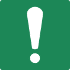 Alulírott/ak kijelentem/kijelentjük(*), hogy gyakorlom/gyakoroljuk elállási jogomat/jogunkat(*) az alábbi termék/ek adásvételére irányuló szerződés tekintetében – röviden írja le a vásárolt termékeket:Megrendelés száma:Megrendelés/kiszállítás/átvétel időpontja:Fogyasztó(k) neve:Fogyasztó(k) címe:Bankszámlaszám (IBAN):Fogyasztó(k) aláírása:(kizárólag papíron tett nyilatkozat esetén)Kelt:A kitöltött nyilatkozat a fent megjelölt szállítási címre vagy a fent megjelölt e-mail-címre küldhető el. Az elállási szerződés változatlanul érvényes akkor is, ha a GEOMAT s.r.o. székhelyére küldik el.(*) Az Önre nem érvényes részeket húzza át, szükség esetén egészítse ki az adatokat.Beszállító rövid neveBeszállító megnevezéseCím a beszállítótól érkezett termékek visszaküldéséhezGEOMATGEOMAT s.r.o.Sklad GEOMAT, skladový areál disLOG a.s. Hradešín, Jana Čermáka 165, 282 01 Přišimasy, Cseh Köztársaság